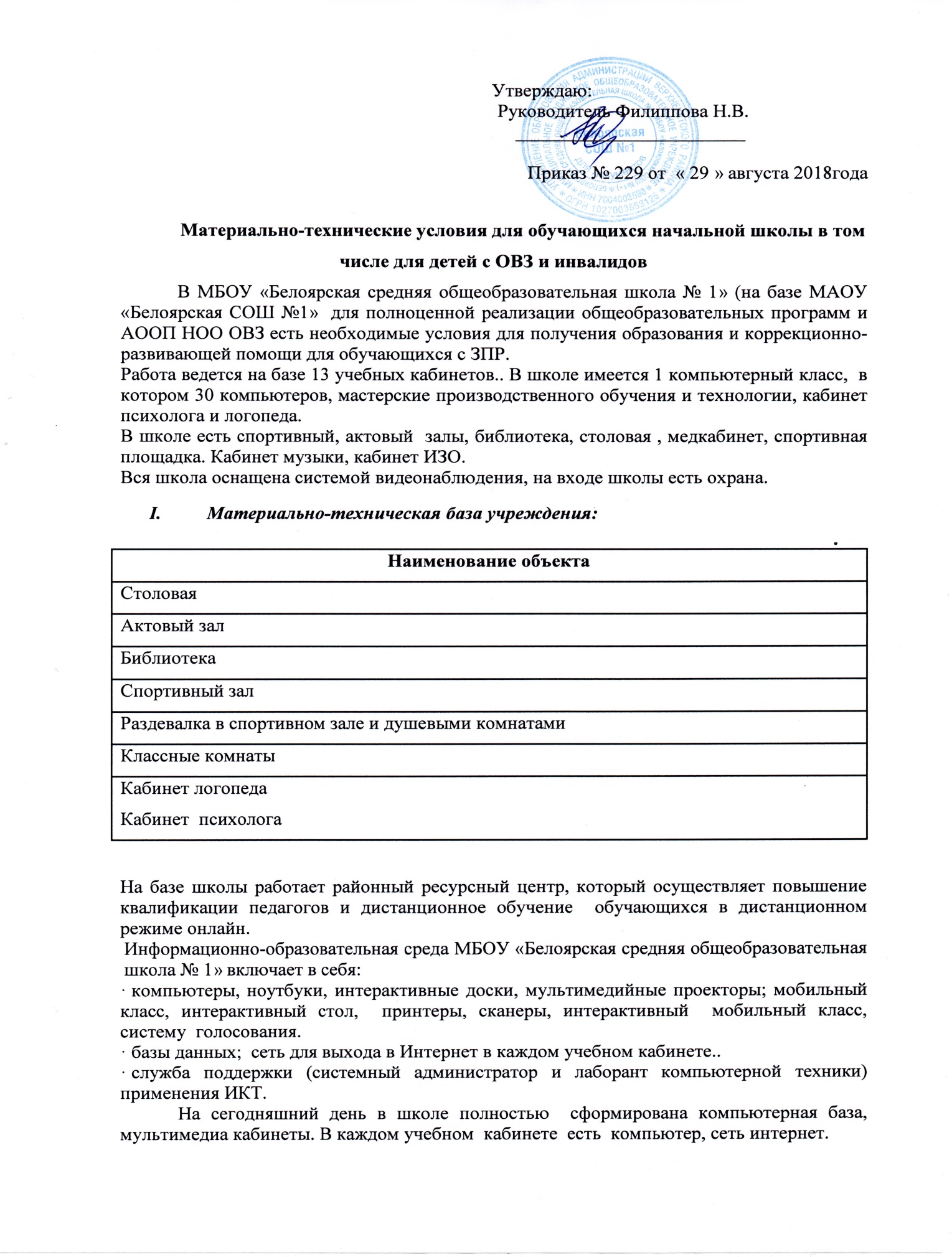 Технические средства обучения (включая компьютерные инструменты обучения, мультимедийные средства) дают возможность удовлетворить особые образовательные потребности обучающихся по общеобразовательным программам, с ЗПР и инвалидов, способствуют мотивации учебной деятельности, развивают познавательную активность обучающихся.Имеется дополнительное цифровое оборудование, а также специальное программное обеспечение, позволяющие педагогу наиболее полно реализовать профессиональные потребности и образовательные потребности детей с ЗПР  в учебном  процессе. На каждом компьютере установлено лицензированное программное обеспечение.В школе все компьютеры объединены в единую сеть. На каждом компьютере стоит фильтр SKYDNS для безопасного использования Интернета.Кроме  персональных компьютеров в школе имеется 15 ноутбуков, 13 электронных книг,  которые используются в учебных целях. Имеется 13 интерактивных  досок, коммуникационных  каналов, программные продукты, средства для хранения и переноса информации (USB накопители), Интерактивные и технические возможности  в школе  усиливают, расширяют планируемые результаты  обучающихся.           Школа на сегодняшний день обеспечена полностью бесплатными учебниками. В  библиотеке  насчитывается 18008 книги,  собрана   медиатека, электронная библиотека.         Библиотека  укомплектована печатными образовательными ресурсами  по всем учебным предметам   учебного плана, а также имеет фонд дополнительной литературы. Фонд дополнительной литературы включает детскую художественную и научно-популярную литературу, справочно-библиографические и периодические издания,  различные словариБиблиотечно-информационное оснащение образовательного процесса:Материально-техническое обеспечение начального общего образования обучающихся  МБОУ «Белоярская средняя общеобразовательная школа № 1» (на базе МАОУ «Белоярская СОШ №2»)  отвечает не только общим, но и их особым образовательным потребностям. И для  реализации адаптированных основных образовательных программ начального общего образования для детей с ЗПР и инвалидов школа имеет необходимые ресурсы: кадры, творческой и инновационный потенциал педагогического коллектива, материально-техническую базу,  адаптивную систему внутришкольного управления, достаточный уровень социально-психологического и социально-педагогического обеспечения, необходимые условия для обучения  и развития детей с ЗПР. Требования к организации пространстваПространство (прежде всего здание и прилегающая территория), МБОУ «Белоярская средняя общеобразовательная школа № 1» (на базе МАОУ «Белоярская СОШ №2») соответствует общим требованиям, предъявляемым к образовательным организациям, в частности:  к соблюдению санитарно-гигиенических норм образовательного процесса (требования к водоснабжению, канализации, освещению, воздушно-тепловому режиму и т. д.);  к обеспечению санитарно-бытовых (наличие оборудованных гардеробов, санузлов, мест личной гигиены и т.д.) и социально-бытовых условий (наличие оборудованного рабочего места, учительской и т.д.); к соблюдению пожарной и электробезопасности;  к соблюдению требований охраны труда; к соблюдению своевременных сроков и необходимых объемов текущего и капитального ремонта и др.             Материально-техническая база реализациикак основной общеобразовательной, так и АООП НОО для детей с ЗПР и инвалидов соответствовует действующим санитарным и противопожарным нормам, нормам охраны труда работников МБОУ БСОШ № 1 (на базе МАОУ «Белоярская СОШ №2»)  к: участку (территории) образовательного учреждения (площадь, инсоляция, освещение, размещение, необходимый набор зон для обеспечения образовательной и хозяйственной деятельности образовательного учреждения и их оборудование);  зданию образовательного учреждения (высота и архитектура здания); помещению  библиотек (площадь, размещение рабочих зон, наличие читального зала, число читательских мест, медиатеки); помещениям для осуществления образовательного и коррекционно-развивающего процессов : классам, кабинетам учителя-дефектолога, учителя-логопеда, педагога-психолога и др. специалистов (необходимый набор и размещение, их площадь, освещенность, расположение и размеры, структура которых должна обеспечивать возможность для организации урочной и внеурочной учебной деятельности);  кабинетам медицинского назначения;  помещениям для питания обучающихся, а также для хранения и приготовления пищи, обеспечивающим возможность организации качественного горячего питания; туалетам, душевым, коридорам и другим помещениям.Созданы  комфортные условия во всех учебных и внеучебных помещениях для обучающихся с ЗПР.В нашей  образовательной организации есть  отдельные специально оборудованные кабинеты  для проведения занятий с  психологом, учителем-логопедом, отвечающие задачам программы коррекционной работы и задачам психолого-педагогического сопровождения обучающихс  с ЗПР. В реакриациях есть мягкие диваны и кресла,  зоны для игр. В школе работает школьное радио, где предается полезная и занимательная информация.На школьных  этажах расположены информационные стенды с информацией по правилам поведения в школе, Уставом школы,  расписанием уроков, правил по технике безопасности, новостные стенды. Вся информация напечатана крупным, читаемым шрифтом, плакаты яркие и красочные.Для полноценной  реализации общеобразовательных программ и  АООП НОО детей с ЗПР и инвалидов соблюдаются санитарно-гигиенические нормы образовательного процесса.В школе есть центральное  водоснабжение, холодная и горячая вода. Функционирует система канализации, на всех этажах есть  отдельный туалет для девочек и отдельный для мальчиков.Все кабинеты освещены - имеется достаточное освещение (естественное и искусственное)В кабинетах оптимальный тепловой режим. На переменах проводится во всех кабинетах проветривание, влажная уборка. Все кабинеты оснащены бактерицидными лампами, которые включаются перед первым уроком и после всех уроков.В каждом классе есть новая школьная мебель в необходимом количестве.Соблюдаются требования к расстановке мебели, организации учебного места, учебной доске. Организация учебного места для детей  осуществляется с использованием здоровьесберегающих технологий. Номер парты подбирается тщательным образом, в соответствии с ростом ученика, что позволяет ребенку поддерживать правильную позу.У всех детей с ЗПР имеется подставка для книг.Классные доски в каждом классе изготовлены из материалов, имеющих высокую агдезию, записи хорошо видны и  смываются. Высота нижнего края доски над полом 80-90 сантиметров.Ребенок с ЗПР сидит на первой или второй парте и всегда находится в поле зрения учителя.Требования к организации временного режима обученияВременной режим образования обучающихся по общеобразовательным и адаптированным программам устанавливается в соответствии с законодательно закрепленными нормативами (ФЗ «Об образовании в РФ», СанПиН, приказы Министерства образования и др.), а также локальными актами МБОУ «Белоярская средняя общеобразовательная школа № 1»Сроки освоения АООП НОО обучающимися  для варианта 7.1, 5.1,4.1 составляют 4 года (1-4 классы), 7.2,8.2 (5 лет с обязательным дублированием в 1 классе) .Устанавливается следующая продолжительность учебного года:
1 классы – 33 учебных недели; 2 – 4классы – 34 учебных недели.Для профилактики переутомления обучающихся по общеобразовательным и адаптированным программам в годовом календарном графике  равномерно  распределены  периоды  учебного времени и каникул. Продолжительность учебной недели – 5 дней (при соблюдении гигиенических требований к максимальным величинам недельной образовательной нагрузки согласно СанПиН 2.4.2.2821-10). Пятидневная рабочая неделя устанавливается в целях сохранения и укрепления здоровья обучающихся. Обучение проходит в первую смену. Продолжительность учебного дня для конкретного ребенка устанавливается образовательной организацией с учетом особых образовательных потребностей обучающегося, его готовности к нахождению в среде сверстников без родителей. Распорядок учебного дня обучающихся с ЗПР устанавливается с учетом их повышенной утомляемости в соответствии с требованиями к здоровьесбережению (регулируется объем нагрузки по реализации АООП НОО для детей с ЗПР, время на самостоятельную учебную работу, время отдыха, удовлетворение потребностей обучающихся в двигательной активности).Учебные занятия начинаются не ранее  2.30 часов- у обучающихся по адаптированным программам 4.1,5.1, 7.1,7.2. У обучающихся по варианту 8.2 – с 11.30 часов . Нулевые уроки не проводятся. Обучение проводят только в первую смену по утвержденному расписанию.Расписание уроков составляется  с учетом дневной и недельной умственной работоспособности обучающихся и шкалой трудности учебных предметов.При составлении расписания уроков  чередуют  различные по сложности предметы в течение дня и недели.В первом классе  используется  "ступенчатый " режим  обучения в первом полугодии (в сентябре, октябре - по 3 урока в день по 35 минут каждый, в ноябре - декабре - по 4 урока по 35 минут каждый; январь - май - по 4 урока по 40 минут каждый);- в середине учебного дня проводится  динамическая  пауза продолжительностью не менее 40 м- обучение проводится без балльного оценивания знаний обучающихся и домашних заданий;- дополнительные недельные каникулы в середине третьей четверти при традиционном режиме обучения.Для предупреждения переутомления и сохранения оптимального уровня работоспособности в течение недели обучающиеся  имеют облегченный учебный день в четверг или пятницу.Коррекционно-развивающие занятия для обучающихся с ОВЗ  включаются в объем максимально допустимой недельной нагрузки, установленной для обучающегося каждого возраста.Оптимальный возраст начала  обучения по АООП НОО детей с ЗПР - не ранее 7 лет.В первые классы принимаются дети 7-го или 8-го года жизни.Все дети учатся по безотметочной системе, домашние задания не задаются.При организации обучения детей с ЗПР на уроке соблюдаются все требования к организации учебного процесса.Перед уроком проводится гимнастика в течение 5-7 минут в хорошо проветриваемом помещении.На каждом уроке проводятся физминутки в течение 2-3 минут- зрительные, подвижные, музыкальные, тактильные.Каждый урок предполагает смену видов деятельности при использовании методов и методик обучения, соответствующих возрастным особенностям и рекомендациям ПМПК для детей с ЗПР..Проводятся занятия на компьютерах, но со строгой дозировкой времени- не более 20 минут.Соблюдаются гигиенические нормы и требования к организации и объему учебной нагрузки обучающихся по общеобразовательным и адаптированным программам.Дети по общеобразовательным и адаптированным программам обучаются по бесплатным  базовым учебникам,  варианты 4.1,5.1,7.1,7.2 -для нормально-развивающихся сверстников. Но для детей с ЗПР имеются специальные дидактические материалы, рабочие тетради, которые полноценно обеспечивают реализацию АООП НОО для детей с ЗПР (вариант программы 7.1.) и программы коррекционно-развивающей работы, направленной на развитие жизненной компетенции обучающихся с ЗПР и специальную поддержку освоения основной образовательной программы.Перечень учебников и программ, реализуемых в МБОУ «Белоярская СОШ №1»В каждом классе имеются специализированные электронные приложения к учебникам, которые направлены на расширение и дополнение содержания учебника, на обеспечение продуктивной деятельности и развития детей, обучающихся по общеобразовательным и адаптированным программам..Все вовлеченные в процесс образования дети, обучающиеся по общеобразовательным и адаптированным программам имеют доступ сети Интернет, мобильному классу, электронным учебникам.При работе с детьми, обучающимся по общеобразовательным и адаптированным программам педагоги используют  электронные ресурсы Интернет:  Обучение детей с ЗПР обусловливают необходимость специального подбора дидактического материала, преимущественное использование натуральной и иллюстративной наглядности.Перечень развивающего и коррекционного оборудования для реализации коррекционно- развивающей работы детей с ЗПР.Наименование показателя Фактическое значениеКнижный фонд18008Доля учебников ( % )  в библиотечном фонде36,69%Обеспеченность учебниками  ( % )100Доля дидактических  пособий ( % ) в библиотечном фонде, в 6/2Количество подписных изданий24предметОбразовательнаяая программаКласс Учебники Русский язык«Развивающее обучение          Д. Б. Эльконина-В. В. Давыдова»2аРепкин В.В., Восторгова  Е.В. Русский язык. 2 класс. Москва, Вита-Пресс, 2012г.  Допущено Министерством образования РФРусский язык«Развивающее обучение          Д. Б. Эльконина-В. В. Давыдова»1аРепкин В.В., Восторгова  Е.В. Русский язык. 1 класс. Москва, Вита-Пресс, 2012г.  Допущено Министерством образования РФРусский язык«Развивающее обучение          Д. Б. Эльконина-В. В. Давыдова»3аРепкин В.В., Восторгова  Е.В. Русский язык. 3 класс. Москва, Вита-Пресс, 2010г.  Допущено Министерством образования РФЛитературное чтение«Развивающее обучение          Д. Б. Эльконина-В. В. Давыдова»2а Е.И. Матвеева,  Литературное чтение.2 класс. М.: Вита-Пресс, 2011г.Литературное чтение«Развивающее обучение          Д. Б. Эльконина-В. В. Давыдова»1аЕ.И. Матвеева,  Литературное чтение. 1 класс. М.: Вита-Пресс, 2012г. Допущено Министерством образования РФЛитературное чтение«Развивающее обучение          Д. Б. Эльконина-В. В. Давыдова»3аЕ.И. Матвеева,  Литературное чтение. 3 класс. М.: Вита-Пресс, 2012г. Допущено Министерством образования РФМатематика«Развивающее обучение          Д. Б. Эльконина-В. В. Давыдова»2аАлександрова Э.И. Математика. 2 класс. М.: Вита-Пресс, 2011г.Допущено Министерством образования РФМатематика«Развивающее обучение          Д. Б. Эльконина-В. В. Давыдова»1аАлександрова Э.И. Математика. 1 класс. М.: Вита-Пресс, 2012г.Допущено Министерством образования РФМатематика«Развивающее обучение          Д. Б. Эльконина-В. В. Давыдова»3аАлександрова Э.И. Математика. 3 класс. М.: Вита-Пресс, 2010г.Допущено Министерством образования РФОкружающий мир«Развивающее обучение          Д. Б. Эльконина-В. В. Давыдова»2аЕ.В. Чудинова, Е.Н. Букварёва / Окружающий мир/ Учебник  для 2 класса, 1-2 ч/ Москва «Вита-пресс», 2014г.  Допущено МО  РФОкружающий мир«Развивающее обучение          Д. Б. Эльконина-В. В. Давыдова»1аЕ.В. Чудинова, Е.Н. Букварёва / Окружающий мир/ Учебник  для 1 класса, 1-2 ч/ Москва «Вита-пресс», 2014г.  Допущено МО  РФОкружающий мир«Развивающее обучение          Д. Б. Эльконина-В. В. Давыдова»3аЕ.В. Чудинова, Е.Н. Букварёва / Окружающий мир/ Учебник  для 3 класса, 1-2 ч/ Москва «Вита-пресс», 2014г.  Допущено МО  РФРусский язык«Перспектива»1 вКлиманова Л.Ф., Макеева С.Г. Русский язык. 1 класс. М.: Просвещение,2011г.Климанова Л.Ф., Макеева С.Г. Азбука. 1 класс. М.: Просвещение, 2010г.Русский язык«Перспектива»2б,гКлиманова Л.Ф., Макеева С.Г. Русский язык. 2 класс. М.: Просвещение,2011г.Русский язык«Перспектива»3б,вКлиманова Л.Ф., Макеева С.Г. Русский язык. 3 класс. М.: Просвещение,2011г.Русский язык«Перспектива»4а,бКлиманова Л.Ф., Макеева С.Г. Русский язык. 4 класс. М.: Просвещение,2011г.Математика «Перспектива»1 вДорофеев Г.В., Миракова Т.Н. Математика1 класс. М.: Просвещение, 2010г.Математика «Перспектива»2б,гДорофеев Г.В., Миракова Т.Н. Математика2 класс. М.: Просвещение, 2011г.Математика «Перспектива»3б,вДорофеев Г.В., Миракова Т.Н. Математика3 класс. М.: Просвещение, 2011г.Математика «Перспектива»4а,бДорофеев Г.В., Миракова Т.Н. Математика4 класс. М.: Просвещение, 2011г.Литературное чтение «Перспектива»1 вКлиманова Л.Ф. Литературное чтение. 1 класс. М.: Просвещение, 2010г.Литературное чтение «Перспектива»2б,гКлиманова Л.Ф. Литературное чтение. 2 класс. М.: Просвещение, 2011г.Литературное чтение «Перспектива»3б,вКлиманова Л.Ф. Литературное чтение. 3 класс. М.: Просвещение, 2011г.Литературное чтение «Перспектива»4а,бКлиманова Л.Ф. Литературное чтение. 4 класс. М.: Просвещение, 2011г.Окружающий мир «Перспектива»1 вПлешаков А.А., Новицкая М.Ю. Окружающий мир. 1 класс. М.: Просвещение, 2010гОкружающий мир «Перспектива»2б,гПлешаков А.А., Новицкая М.Ю. Окружающий мир. 2 класс. М.: Просвещение, 2010г.Окружающий мир «Перспектива»3б,вПлешаков А.А., Новицкая М.Ю. Окружающий мир. 3 класс. М.: Просвещение, 2011г.Окружающий мир «Перспектива»4а,бПлешаков А.А., Новицкая М.Ю. Окружающий мир. 4 класс. М.: Просвещение, 2011г.Русский язык«Перспективная начальная школа»1бН. Г.  Агаркова,  Ю.А.  Агарков  Азбука, 1 класс, М.: Просвещение, 2014г.Н.А. Чуракова,  Русский язык, 1 класс, М.: Просвещение, 2014г.Русский язык«Перспективная начальная школа»2вН. Г.  Агаркова,  Ю.А.  Агарков  Азбука, 2 класс, М.: Просвещение, 2014г.Н.А. Чуракова,  Русский язык,2 класс, М.: Просвещение, 2014г.«Перспективная начальная школа»4вН. Г.  Агаркова,  Ю.А.  Агарков  Азбука, 4 класс, М.: Просвещение, 2014г.Н.А. Чуракова,  Русский язык,4 класс, М.: Просвещение, 2014г.Математика «Перспективная начальная школа»1бЧекин А.Л., Математика, 1 класс М.: Просвещение, 2014г.Математика «Перспективная начальная школа»2вЧекин А.Л., Математика, 2 класс М.: Просвещение, 2014г.Математика «Перспективная начальная школа»4вЧекин А.Л., Математика, 4 класс М.: Просвещение, 2014гЛитературное чтение«Перспективная начальная школа»1бН.А. Чуракова,  Литературное чтение,1 класс  М.: Просвещение, 2014г.Литературное чтение«Перспективная начальная школа»2вН.А. Чуракова,  Литературное чтение,2 класс  М.: Просвещение, 2014г.Литературное чтение«Перспективная начальная школа»4в.А. Чуракова,  Литературное чтение,4класс  М.: Просвещение, 2014гОкружающий мир«Перспективная начальная школа»1бО.Н. Федотова, Г.В. Трафимова, С.А. Трафимов Окружающий мир, 1 класс                            М.: Просвещение, 2014г.Окружающий мир«Перспективная начальная школа»2вО.Н. Федотова, Г.В. Трафимова, С.А. Трафимов Окружающий мир,2 класс                             М.: Просвещение, 2014г.Окружающий мир4вО.Н. Федотова, Г.В. Трафимова, С.А. Трафимов Окружающий мир,4 класс                             М.: Просвещение, 2014г.http://www.nhm.ac.uk - В этой игре Вы можете самостоятельно составлять звуки леса, моря, джунглей из голосов животных, шума деревьев, морского прибоя.http://www.funbrain.com - Для тех, кто уже хорошо знает язык, есть сайт, который называется "Веселая зарядка для ума".http://www.voron.boxmail.biz - Детские сказки.. Авторская коллекция детскиhttp://www.edu.rin.ru - Подготовка первоклассников: проблемы, советы, тесты и пр.http://konkurs-kenguru.ru – Математика для всехhttp://www.advise.ru - Советы родителям первоклассниковhttp://www.openworld.ru - Ежемесячный научно-методический журнал "Начальная школа".http://suhin.narod.ru - Загадки и кроссворды для детей.http://zerkalenok.ru - Также есть раздел экологические советыhttp://playroom.com.ru - Детская игровая, комната.http://www.problems.ruКомпьютерная математика в школеПеречень ЭОР имеющихся в наличии в образовательном учреждении№Направления развития ребенкаНаименование оборудованияКоличествоТип оборудования1.Познавательно-речевое развитиеШнуровки различного уровня сложности6Объекты для исследования в действии2.Набор объемных вкладышей по принципу матрешки43.Доска с прорезями для перемещения подвижных элементов к установленной в задании цели34.Деревянная основа с повторяющимися образцами с различной текстурой25.Мозаика из пластика с основой со штырьками и плоскими элементами 4 цветов (основные и пастельные) с отверстиями для составления изображений по образцам или произвольно16.Набор цветных счетных палочек Кюизенера27.Логические блоки правильных геометрических форм (блоки Дьенеша)28.Объемная игра-головоломка на комбинаторику из кубиков, составленных из 2 частей различных конфигурации и цвета19.Набор составного счетного материала с изменяемыми признаками110Рамки и вкладыши тематические811Набор разрезных овощей112Набор разрезных фруктов113Набор прозрачных кубиков с цветными диагональными вставками со схемами для воспроизведения конфигураций в пространстве114Набор прозрачных кубиков различных цветов для построения объемных конструкций с эффектом смешивания цветов115Набор кубиков с линейными и двухмерными графическими элементами на гранях для составления узоров по схемам116Набор кубиков с окрашиванием граней в один цвет или в два цвета с разделением по диагонали для составления узоров по схемам117Набор двухцветных кубиков с широкой полосой контрастного цвета по диагонали на каждой грани для составления узоров по схемам118Набор цветных деревянных кубиков с графическими схемами для воспроизведения конфигураций в пространстве219Набор из двух зеркал для опытов с симметрией, для исследования отражательного эффекта220Познавательно-речевое развитиеКомплект из трех игр-головоломок разного уровня сложности на составление квадрата из частей1Объекты для исследования в действии21Набор счетного материала в виде соединяющихся между собой цветных кубиков с длиной ребра 1 см и массой 1 г  для наглядной демонстрации и сравнения линейных величин, понятий «площадь», «объем», «масса»22Коробочка с 2 сообщающимися отделениями и 10 шариками для наглядной демонстрации состава числа323Простые весы124Набор из рычажных весов с объемными чашами и комплектом гирь и разновесов для измерения и сравнения масс и объемов125Набор полых геометрических тел для сравнения объемов и изучения зависимости объема от формы тела126Набор мерных стаканчиков227Набор мерных пробирок228Комплект пробирок большого размера229Комплект пробирок230Пробирки для экспериментов231Лабораторные контейнеры с крышкой232Чашка Петри433Комплект воронок134Комплект пипеток235Телескопический стаканчик с крышкой136Увеличительная шкатулка137Установка со встроенным микрофоном для изучения звуков, издаваемых насекомыми138Игровой модуль-конструктор для действий с песком и водой139Набор игрушек для игры с песком5Игрушки – предметы оперирования40Космическая техника341Муляжи фруктов и овощей242Набор продуктов143Набор разрезных хлебопродуктов с разделочной доской144Телефон245Игра для тренировки памяти с планшетом и набором рабочих карт3Образно-символический материал46Набор, в игровой форме демонстрирующий влияние техники на окружающую природу147Набор для демонстрации в игровой форме видов загрязнения окружающей природы в городе148Набор для демонстрации в игровой форме макета экологически чистого города149Стойка для дорожных знаков2050Комплект игр с счетными палочками Кюизенера251Альбом заданий для старшего дошкольного возраста к блокам Дьенеша452Познавательно-речевое развитиеПланшет с передвижными цветными фишками для выполнения заданий с самопроверкой3Образно-символический материал53Комплект тематических рабочих карточек к планшету1054Пособие для наглядного представления года в виде замкнутого цикла из 12 месяцев155Пособие для наглядного представления года в виде замкнутого цикла из 4 времен156Набор трехэлементных составных картинок с соединительными элементами для установления логических последовательностей событий, сюжетов, процессов157Тематические наборы карточек с изображениями658Настенный планшет «Погода» с набором карточек159Настенный планшет «Распорядок дня» с набором карточек160Игра на выстраивание логических цепочек из трех частей «до и после»161Логическая игра на подбор цветных, теневых и контурных изображений162Игра на составление логических цепочек произвольной длины163Набор для построения произвольных геометрических фигур564Комплект настольно-печатных игр для старшей группы165Тематические наборы карточек с изображениями1066Планшет с передвижными цветными фишками для выполнения заданий с самопроверкой367Комплект тематических рабочих карточек к планшету1068Набор дорожных знаков169Комплект счетного материала на магнитах170Математические весы демонстрационные271Часы магнитные демонстрационные172Домино с цветными и теневыми изображениями1Игры на развитие интеллектуальных способностей73Трехмерное тематическое домино. Тип 2174Объемная игра-головоломка на комбинаторику из кубиков с цветными гранями175Игра-головоломка на составление узоров из кубиков с диагональным делением граней по цвету176Объемная игра-головоломка на комбинаторику из кубиков, объединенных по 3 или 4 в неразъемные конфигурации177Мозаика с плоскостными элементами различных геометрических форм178Домино679Крупногабаритный конструктор деревянный, строительный, напольный, цветной. Тип 21Строительный материал80Настольный конструктор деревянный неокрашенный. Тип 2181Познавательно-речевое развитиеКонструктор деревянный цветной с мелкими элементами1Строительный материал82Набор крупногабаритных сборно-разборных блоков для объемного конструирования183Развивающий набор2Конструкторы84Конструктор с пластиковыми элементами с изображениями частей тела, лица, элементов одежды для создания фигурок, выражающих разные эмоции185Конструктор с элементами в виде различных частей тела необычных конфигураций для создания фантастических животных186Первые механизмы287Первые конструкции288Ферма289Космос и авиация290Железная дорога291Конструктор с набором элементов по теме «Стройка»192Конструктор с набором элементов по теме «Ферма»193Конструктор со средними магнитными элементами двух видов194Конструктор из элементов с логическими вкладышами на темы «Форма», «Счет», «Расположение», «Эмоции», «Движение»195Пластмассовый конструктор с деталями разных конфигураций и соединением их с помощью болтов, гаек и торцевых элементов одного типа для создания действующих моделей механизмов296Городские жители2Игрушки-персонажи97Дикие животные298Набор фигурок домашних животных с реалистичными изображением и пропорциями199Набор фигурок животных леса с реалистичными изображением и пропорциями1100Набор фигурок животных Африки с реалистичными изображением и пропорциями1101Игровой модуль для действий с водой. Тип 21Маркер игрового пространства102Стол для экспериментирования с песком и водой1103Ландшафтный макет (коврик) с набором персонажей и атрибутов по тематике. Тип 11104Ландшафтный макет (коврик) с набором персонажей и атрибутов по тематике. Тип 21105Комплект книг для старшей группы1106Социально-личностное развитиеИгровой детский домик1Полифункциональные материалы107Тематический игровой набор с мелкими персонажами. Тип 11108Тематический игровой набор с мелкими персонажами. Тип 21109Тематический игровой набор с мелкими персонажами. Тип 31110Тематический игровой набор с мелкими персонажами. Тип 41111Социально-личностное развитиеНапольный коврик по теме «Дорожное движение» со схематичным изображением населенного пункта, включая улицы с дорожными знаками и разметкой, строения, ландшафт1Образно-символический материал112Комплект транспортных средств к напольному коврику «Дорожное движение»1113Комплект по патриотическому воспитанию. Выпуск 21114Конструктор с элементами городского пейзажа и фигурками жителей1Конструкторы115Конструктор с элементами в виде транспортных средств, строений, фигурок людей1Строительный материал116Комплект демонстрационного материала по теме «Знаменитые люди России»1Нормативно-знаковый материал117Художественно-эстетическое развитиеНабор перчаточных кукол к сказкам3Игрушки-персонажи118Наборы пальчиковых кукол по сказкам2119Подставка для перчаточных кукол3Вспомогательный материал120Ширма для кукольного театра настольная1121Ширма трехсекционная трансформируемая2122Подставка для пальчиковых кукол2123Комплект костюмов-накидок для ролевых игр по профессиям1Атрибут ролевой игры124Трафареты для рисования20125Набор трафаретов1126Комплект детских штампов и печатей3127Доска для работы с пластилином20128Поднос детский для раздаточных материалов20Вспомогательный материал129Комплект демонстрационного материала по изодеятельности1130Учебно-методический комплект постеров на тему «Времена года»1131Учебно-методический комплект постеров для знакомства с различными жанрами живописи1132Ксилофон2Детские музыкальные инструменты133Металлофон2134Набор шумовых музыкальных инструментов1135Музыкальные колокольчики1136Браслет на руку с бубенчиками5196Физическое развитиеДеревянная основа с желобками для прокатывания шарика с помощью магнита. Тип 11Объекты для исследования в действии197Деревянная основа с желобками для прокатывания шарика с помощью магнита. Тип 21206Обруч пластмассовый средний25207Обруч пластмассовый малый25208Палка гимнастическая25209Мяч прыгающий. Тип 119Для прыжков210Мяч прыгающий. Тип 212211Скакалка детская25212Массажный диск25Для ходьбы, бега, равновесия213Мяч для игры в помещении, со шнуром23Для катания, бросания, ловли214Комплект мячей-массажеров15215Мешочки для метания22216Кольцеброс20217Городки12218Комплект разноцветных кеглей20219Мини-гольф12220Летающая тарелка25221Мячи резиновые (комплект)25222Ручной тренажер в прозрачном закрытом корпусе с замкнутым треком для прокатывания шарика для развития зрительно-моторной координации и ориентировке в пространстве1Для балансировки и координации223Ручной тренажер с раздвижными открытыми желобками для прокатывания шарика1224Физическое развитиеРучной тренажер в виде монолитного объемного блока с замкнутым желобом для прокатывания шариков, проходящим по всей поверхности; для развития зрительно-моторной координации, балансировки1Для балансировки и координации225Тренажер с замкнутыми закрытыми подвижными прозрачными треками для прокатывания шариков для развития зрительно-моторной координации, пространственного мышления и стереоскопического зрения1226Набор объемных элементов, которые вкладываются друг в друга, с наклонной рабочей поверхностью и тактильными деталями для балансировки5227Набор протяженных объемных элементов с волнистой рабочей поверхностью и тактильными деталями для балансировки3228Набор соединительных деталей для фиксирования между собой элементов наборов: «Набор объемных элементов,которые вкладываютсядруг в друга, с наклонной рабочей поверхностью и тактильными деталями для балансировки» и «Набор протяженных объемных элементов с волнистой рабочей поверхностью и тактильными деталями для балансировки»5229Комплект из 4 пар пластиковых лыж с крепежными элементами на торцах для соединения их в единые лыжи для групповых упражнений на координацию движений25230Комплект из 3 пар двухсторонних объемных элементов с прямой и выпуклой поверхностями с веревочными фиксаторами  для балансировки10231Балансир  в виде диска со съемными панелями с треками для прокатывания шариков при балансировке1232Набор муляжей фруктов5233Набор муляжей овощей3234Сухой бассейн1235Набор букв12236Набор счетного материала12237Набор геометрических фигур10